Извещение о проведении аукционана право заключения договора аренды земельного участкаОрганизатор аукционаКомитет обеспечения градостроительной деятельности, управления муниципальным имуществом и земельными отношениями администрации города Дивногорска, находящийся по адресу: 663090, г. Дивногорск, Красноярского края, ул. Комсомольская, 2.Контактный телефон в г. Дивногорске: 8 (39144)3-77-10.Уполномоченный орган и реквизиты решения о проведении аукционаУполномоченный орган - Администрация города Дивногорска. Решение о проведении3. Место, дата, время и порядок проведения аукционаАукцион проходит по адресу: г. Дивногорск, ул. Комсомольская, 2, каб. 400.Аукцион ведет сотрудник организатора аукциона.аукциона принято распоряжением администрации города Дивногорска от 22.12.2022 №2279р «О 	проведении аукциона на право заключения договора аренды земельного участка с кадастровым номером 24:46:0203001:866».В аукционе могут участвовать только заявители, признанные участниками аукциона и (или) их представители по доверенности, оформленной в соответствии с действующим законодательством. Аукцион проводится путем повышения начального размера ежегодной арендной платы на «шаг аукциона». В случае, если в аукционе участвовал только один участник или при проведении аукциона не присутствовал ни один из участников аукциона, либо в случае, если после троекратного объявления предложения о начальной цене предмета аукциона не поступило ни одного предложения о цене предмета аукциона, которое предусматривало бы более высокую цену предмета аукциона, аукцион признается несостоявшимся.Участников аукциона (их представителей) непосредственно перед началом аукциона регистрируют с выдачей им пронумерованных карточек. Аукцион начинается с оглашения предмета аукциона, основных характеристик, начальной цены предмета аукциона, «шага аукциона» и порядка проведения аукциона.Участник аукциона после объявления цены предмета аукциона и удара аукционного молотка поднимает и называет номер карточки, в случае если он согласен заключить договор купли-продажи земельного участка по объявленной цене.Организатор аукциона объявляет номер карточки участника аукциона, который первым поднял карточку, если карточку подняли несколько участников аукциона.Если после троекратного объявления цены предмета аукциона ни один участник аукциона не поднял карточку, аукцион завершается ударом аукционного молотка со словами «предложения не поступили, аукцион окончен», называется размер стоимости земельного участка и номер карточки победителя аукциона.Победителем аукциона признается участник аукциона, предложивший наибольший размер стоимости земельного участка.Результаты аукциона оформляются протоколом о результатах аукциона, который подписывается в 2-х экземплярах. Один экземпляр протокола остается у организатора аукциона, 2-й передается победителю.4. Предмет аукциона4.1. Право на заключение договора аренды земельного участка с кадастровым номером 24:46:0203001:866, расположенного по адресу (местоположение): Красноярский край, городской округ город Дивногорск, город Дивногорск, Верхний проезд,31.Разрешенное использование: «здания и сооружения административно-делового назначения».Общая площадь земельного участка составляет 2729,0 кв.м. Площадь застраиваемого участка, площадь участка для благоустройства подъезда к территории, внешнего и внутриплощадочного благоустройства определяется градостроительным планом.Государственная собственность на земельный участок не разграничена.Права на земельный участок не зарегистрированы.Категория земель: «земли населенных пунктов».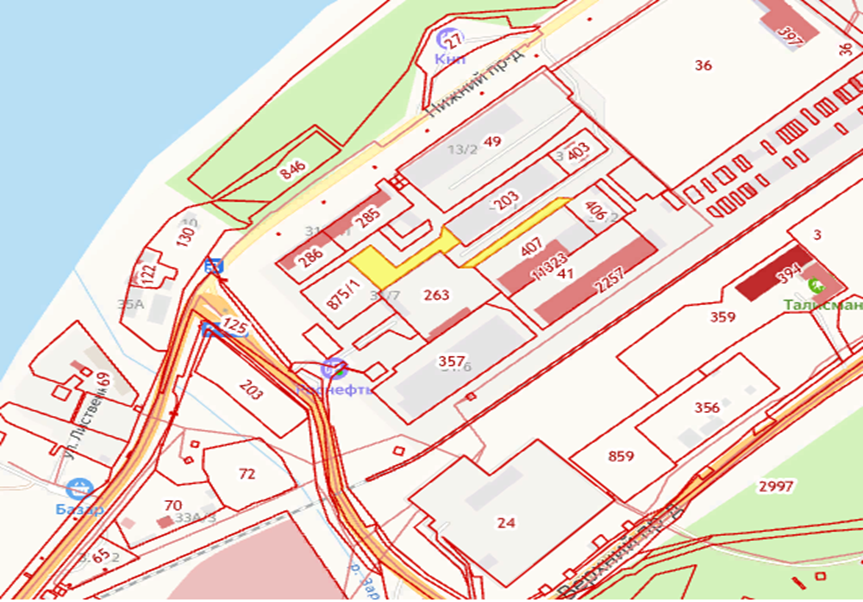 Земельный участок с кадастровым номером 24:46:0203001:866, расположенный по адресу (местоположение): Красноярский край, городской округ город Дивногорск, город Дивногорск, Верхний проезд,31. В соответствии с Правилами землепользования и застройки города Дивногорска, утвержденными Решением Дивногорского городского Совета депутатов Красноярского края от 29.11.2012 № 28-176-ГС, земельный участок относится к территориальной зоне  «Административно-деловая» (ОД-1).В зоне ОД – 1» Зона «Административно – деловая» установлены следующие виды разрешенного использования:Основные виды разрешенного использования:- здания  и  сооружения  административно -  делового назначения;-здания и сооружения организаций и учреждений управления;-проектные организации;- объекты культуры и искусства;-предприятия торговли, общественного питания, бытового обслуживания;- библиотеки, музеи, выставочные залы,  - кредитно-финансовые учреждения;- издательства, офисы, агентства;-торговые центры, торгово-развлекательные центры, супермаркеты;-гостиницы, ночные клубы, боулинги;- фитнесс-центры, спортзалы с бассейнами или без бассейнов,  другие спортивные и физкультурно-оздоровительные сооружения;- учреждения социального обеспечения;Основные виды условно разрешенного использования:- культовые здания;- строительство жилых зданий;- автозаправочные станции, автосервисные центры, автоаукционы;-инженерно-технические объекты, коммунальные, коммунально-складские объекты;- открытые и закрытые рынки;- многоуровневые наземные гаражи-стоянки;- учреждения здравоохранения;- образовательные учреждения высшего, среднего и профессионального обучения;Вспомогательные виды разрешенного использования:- подземные и встроенные в здания гаражи и автостоянки;- парковки перед объектами деловых, культурных, обслуживающих и коммерческих видов использования;- многоуровневые подземные гаражи-стоянки;Предельные (минимальные и (или) максимальные) размеры земельных участков и предельные параметры разрешенного строительства, реконструкции объектов капитального строительства:1)	предельное количество этажей – 5;2)	Предельные (минимальные и (или) максимальные) размеры земельных участков, в том числе их площадь, определяются в соответствии с техническими регламентами по заданию на проектирование;3)	отступ от красной линии до зданий, строений, сооружений при осуществлении строительства – не менее ;4)	коэффициент интенсивности использования территории не более – 0,99;5)	максимальный процент застройки – 19 %;6)	коэффициент свободных территорий не менее – 0,81;7)	минимальный отступ от границ земельных участков в целях определения мест допустимого размещения зданий, строений, сооружений, за пределами которых запрещено строительство зданий, строений, сооружений – .	Наличие в границах земельного участка зон с особыми условиями использования территории.Водоохранная (ВЗ)Водоохранная зона реки Енисей (реестровый номер 24:00-6.18539)Прибрежная защитная полоса реки Енисей (реестровый номер 24:00-6.18540)Санитарно-защитная промышленных предприятий (СЗ-1)Санитарно-защитная электроподстанций (СЗ-10)Зона регулирования застройки и хозяйственной деятельности (Р-3) объекта культурного наследия регионального значения «Самосвал «МАЗ-225», установленный в честь строителей Красноярской ГЭС», 1963 г. (Красноярский край, г. Дивногорск, Нижний проезд, сооружение 33А) (реестровый номер 24:46-6.254)Санитарно-защитной зоны промышленной площадки автозаправочного комплекса № 32 ООО "РН-Красноярскнефтепродукт" (реестровый номер 24:46-6.260)Зона санитарной охраны II пояса поверхностного водозабора на р. Енисей филиала «КрасноярскаяТЭЦ-2» АО «Енисейская ТГК (ТГК-13)» (реестровый номер 24:00-6.18814).Правовой режим использования и застройки указанного земельного участка определяется градостроительным регламентом и совокупностью ограничений, установленных в соответствии с законодательством Российской Федерации:Градостроительным кодексом РФ от 29.12.2004 №190-ФЗ;Земельным кодексом РФ от 25.10.2001 № 136-ФЗ;Водным кодексом РФ от 03.06.2006 № 74-ФЗПостановление о введении в действие санитарных правили норм «Зоны Санитарной охраны источников водоснабжения и водопроводов питьевого назначения. САНПИН 2.1.4.1110-02» от: 2002-03-14 № 10Санитарно-эпидемиологическое заключение от: 2011-03-23 № 24.49.31.000.Т.000236.03.11;Постановление Правительства Красноярского края от 01.12.2020 № 833-п «Об установлении зон охраны объектов культурного наследия регионального значения, расположенных в г. Дивногорске Красноярского края, утверждении требований к градостроительным регламентам в границах территорий данных зон»приказ Управление Роспотребнадзора по Красноярскому краю от 14.09.2021 № 837 "Об установлении санитарно-защитной зоны промышленной площадки автозаправочного комплекса № 32 ООО "РН-Красноярскнефтепродукт".Установление границ зон с особыми условиями использования территорий, особые условия использования земельных участков и режим хозяйственной деятельности в границах таких зон регламентированы следующими документами:Статья 69 Правил землепользования и застройки города Дивногорска, утверждённые решением Дивногорского городского Совета депутатов от 29.11.2012 № 28-176-ГС «Об утверждении Правил землепользования и застройки города Дивногорска»Ст.69. «СЗ – 1» Зона  «Санитарно-защитная промышленных предприятий»Санитарно-защитные зоны промышленных предприятий предусматриваются в случае, если за пределами промплощадки не обеспечивается  уровень создаваемого загрязнения атмосферного воздуха менее 0,1 ПДК вредных веществ и/или предельно допустимые уровни шума менее 0,1 ПДУ. Санитарно-защитные зоны рассчитываются согласно с техническими, санитарно-гигиеническими и противопожарными регламентами.Основные виды разрешенного использования:- озеленение и благоустройство территории;- питомники, оранжереи и объекты, предназначенные для обслуживания промышленных и коммунальных предприятий.Основные виды условно разрешенного использования:- объекты, обслуживающие работников предприятий (рынки, поликлиники, столовые и т.п.) на безлесных участках;- коммунальные и производственные объекты,  класс вредности которых ниже основного производства, при условии сохранения не менее 60 % озеленения территории санитарно-защитной зоны;- инженерные и транспортные коммуникации.Требуется:озеленение санитарно-защитной  зоны:- для предприятий IV, V классов не менее  60% площади; - для предприятий II и III класса - не менее  50% площади; - для предприятий, имеющих санитарно-защитную зону  и более - не менее 40% ее территории с обязательной организацией полосы древесно-кустарниковых насаждений со стороны жилой застройки;Запрещается:-  расширение территории предприятия за счет санитарно-защитной зоны;- размещение предприятий пищевых отраслей промышленности, оптовых складов продовольственного сырья и пищевых продуктов в СЗЗ предприятий I-II классов вредности;- строительство комплексов водопроводных сооружений для подготовки и хранения питьевой воды;- проведение неконтролируемых рубок деревьев;- новое жилищное строительство;- строительство образовательных и детских учреждений, спортивных сооружений, лечебно-профилактических и оздоровительных учреждений общего пользования; - размещение садово-огородных участков, ландшафтно-рекреационных зон, санаториев и домов отдыха.Статья 76 Правил землепользования и застройки города Дивногорска, утверждённые решением Дивногорского городского Совета депутатов от 29.11.2012 № 28-176-ГС «Об утверждении Правил землепользования и застройки города Дивногорска»Ст.76. «СЗ-10» Зона «Санитарно-защитная электроподстанций»Понизительные подстанции с трансформаторами мощностью 16 тыс. кВ·А и выше и пункты перехода воздушных линий в кабельные, размещаемые на селитебной территории, а на территории курортных комплексов - все трансформаторные подстанции и распределительные устройства следует предусматривать закрытого типа. На подходах к подстанции и пунктам перехода воздушных линий в кабельные следует предусматривать технические полосы для ввода и вывода кабельных и воздушных линий.Размеры земельных участков следует принимать:- для закрытых понизительных подстанций, включая комплектные и распределительные устройства напряжением 110-220 кВ - не более ;- для пунктов перехода воздушных линий в кабельные - не более .При размещении отдельно стоящих распределительных пунктов и трансформаторных подстанций напряжением 6-20 кВ при числе трансформаторов не более двух мощностью каждого до 1000 кВ·А и выполнении мер по шумозащите расстояние от них следует принимать:- до окон жилых и общественных зданий следует - не менее ;до зданий лечебно-профилактических учреждений - не менее .Статья 83 Правил землепользования и застройки города Дивногорска, утверждённые решением Дивногорского городского Совета депутатов от 29.11.2012 № 28-176-ГС «Об утверждении Правил землепользования и застройки города Дивногорска»Ст. 83. «ВЗ» Зона «Водоохранная».Водоохранные зоны - территории, прилегающие к водным объектам, на которых устанавливается специальный режим для предотвращения загрязнения, засорения и истощения  вод, сохранения среды обитания животного и растительного мира.	Ширина водоохраной зоны для рек на территории города составляет не менее:   - для реки Енисей – 200 м;Разрешается:- размещение объектов жилой зоны;- размещение объектов общественно-деловой зоны;- размещение объектов ландшафтной зоны;- размещение объектов рекреационной зоны.Запрещается:- строительство новых и расширение действующих промышленных и других объектов, прямо или косвенно влияющих на санитарно-техническое состояние водного объекта и прилегающую к нему растительность;- размещение и строительство складов для хранения горюче-смазочных материалов, минеральных удобрений, ядохимикатов;- размещение площадок для складирования промышленных и бытовых отходов, шламонакопителей, золоотвалов;- размещение кладбищ и скотомогильников;- размещение накопителей сточных вод;- размещение стоянок транспортных средств;- заправка топливом, мойка и ремонт автомобилей и других машин и механизмов;- размещение новых дачных и садово-огородных участков при ширине водоохранной  зоны менее100 м и крутизне склонов более 3 градусов;- проведение без согласования с бассейновыми и другими территориальными органами управления использования и охраны водного фонда Министерства природных ресурсов Российской Федерации строительства и реконструкции зданий, сооружений, коммуникаций и других объектов, а также работ по добыче полезных ископаемых, землеройных и других;- использование для любых целей хлорорганических пестицидов, химических и биологических препаратов с неустановленной для вод водоемов хозяйственно-питьевого использования ПДК;- сброс неочищенных стоков в соответствии с СанПиН 4630-88 “Санитарными правилами и нормами охраны поверхностных вод от загрязнения” в реки, балки и овраги с постоянно или временно действующими водотоками.В пределах водоохранной зоны установлены прибрежные защитные полосы (ПЗП), на территориях которых вводятся  дополнительные ограничения. Минимальная ширина ПЗП устанавливается в зависимости от крутизны склонов прилегающих территорий.ПЗП должны быть засеяны многолетними травами, а на границе посажена кустарниковая растительность. В районах с полным инженерным обеспечением при организации ливневой канализации допускается совмещать ПЗП с парапетом  набережной. В прибрежной полосе:Разрешается:- размещение объектов водоснабжения;- размещение объектов рекреации.Запрещается:- предоставление земельных участков для сельскохозяйственного использования;- предоставление земельных участков для индивидуального строительства.2.1.	Водный кодекс Российской Федерации – статья 65 Ограничения использования территории водоохраной зоны (ВЗ), прибрежной защитной полосы определены ч. 15, 16, 17 ст. 65 Водного кодекса РФ3. Ограничения использования земельных участков, расположенных в границах зоны санитарной охраны II пояса поверхностного водозабора на р. Енисей филиала «Красноярская ТЭЦ-2» АО «Енисейская ТГК (ТГК-13)» устанавливаются требованиями СанПиН 2.1.4.1110-02 «Зоны санитарной охраны источников водоснабжения и водопроводов питьевого назначения»4. В границах территории зоны регулирования застройки и хозяйственной деятельности (Р-3) объекта культурного наследия регионального значения «Самосвал «МАЗ-225», установленного в честь строителей Красноярской ГЭС", 1963 г. (Красноярский край, г. Дивногорск, Нижний проезд, сооружение 33А), устанавливаются следующие требования к градостроительным регламентам: а) ограничение строительства, необходимое для обеспечения сохранности объекта культурного наследия в его исторической среде, в том числе касающееся размеров, пропорций и параметров объектов капитального строительства и их частей: ограничения по высотным параметрам объектов капитального строительства – до 15 м; б) ограничение капитального ремонта и реконструкции объектов капитального строительства и их частей, в том числе касающееся их размеров, пропорций и параметров: ограничения по высотным параметрам реконструируемых объектов капитального строительства – до 15 м; проведение капитального ремонта и реконструкции объектов капитального строительства и их частей с изменением надземных габаритов; в) обеспечение визуального восприятия объекта культурного наследия в его историко-градостроительной и природной среде: сохранение створа видового раскрытия на плотину ГЭС; г) ограничение хозяйственной деятельности, необходимое для обеспечения сохранности объекта культурного наследия в его историко-градостроительной и природной среде: запрещение устройства рекламных и информационных конструкций с внешними габаритами рекламной панели более 1,7 м х 2,3 м; запрещение использования баннеров и настенных панно с габаритами более 1,5 м по высоте; запрещение использования рекламных тумб (пилларов) с размером информационного поля более 1,4 м x 3 м; использование рекламных конструкций, оформленных в едином стиле; благоустройство территории с возможностью устройства малых архитектурных форм; реконструкция и строительство объектов инженерно-транспортных коммуникаций, инженерных сетей при условии отсутствия их влияния на ландшафт в границах зоны; д) сохранение качества окружающей среды, необходимого для обеспечения сохранности объекта культурного наследия в его историко-градостроительной и природной среде: сохранение раскрытия на окружающую природную среду: горы, обрамляющие русло р. Енисей; е) соблюдение требований в области охраны окружающей среды, необходимых для обеспечения сохранности объекта культурного наследия в его историческом и ландшафтном окружении, а также охраняемого природного ландшафта: проведение мониторинга природной окружающей среды; сохранение рельефа местности с понижением высот к руслу р. Енисей; уборка мусора.5. В санитарно-защитной зоне промышленной площадки автозаправочного комплекса № 32 ООО "РН-Красноярскнефтепродукт" по адресу: Красноярский край, г. Дивногорск, Верхний проезд, 31/4, кадастровый номер земельного участка 24:46:0203001:12 установлены ограничения использования земель в соответствии с п. 5 Правил установления санитарно-защитных зон и использования земельных участков, расположенных в границах санитарно-защитных зон, утвержденных Постановлением Правительства РФ от 03.03.2018 № 222 «Об утверждении Правил установления санитарно-защитных зон и использования земельных участков, расположенных в границах санитарно-защитных зон». В границах санитарно-защитной зоны не допускается использования земельных участков в целях: а) размещения жилой застройки, объектов образовательного и медицинского назначения, спортивных сооружений открытого типа, организаций отдыха детей и их оздоровления, зон рекреационного назначения и для ведения садоводства; б) размещения объектов для производства и хранения лекарственных средств, объектов пищевых отраслей промышленности, оптовых складов продовольственного сырья и пищевой продукции, комплексов водопроводных сооружений для подготовки и хранения питьевой воды, использования земельных участков в целях производства, хранения и переработки сельскохозяйственной продукции, предназначенной для дальнейшего использования в качестве пищевой продукции, если химическое, физическое и (или) биологическое воздействие объекта, в отношении которого установлена санитарно-защитная зона, приведет к нарушению качества и безопасности таких средств, сырья, воды и продукции в соответствии с установленными к ним требованиями.Ст.32. Общие положения, распространяющиеся на ранее предоставленные права.1. Права, предоставленные до принятия Правил, остаются в силе. Права на    строительные изменения объектов недвижимости, предоставленные в форме разрешения на строительство, остаются в силе при условии, что на день принятия Правил срок действия разрешения на строительство не истек.2. Объекты недвижимости, существовавшие до вступления в силу Правил, являются не соответствующими Правилам  в  случаях, если эти объекты:- расположены в створе красных линий, установленных утвержденными проектами планировки для прокладки улиц, проездов, инженерно - технических коммуникаций;- имеют виды использования, не входящие в число разрешенных или условно разрешенных для соответствующих территориальных зон;- имеют предельные параметры разрешенного строительства меньше (площадь и линейные размеры земельных участков, отступы построек от   границ  участка) или больше (плотность застройки - высота или этажность  построек, процент застройки, коэффициент использования участка), установленных Правилами для соответствующих территориальных зон.Ст. 33. Использование и изменение объектов недвижимости, не соответствующих Правилам.1. Все изменения объектов, не соответствующих Правилам, включая изменения видов их использования и предельных параметров разрешенного строительства, могут производиться только в направлении приведения их в соответствие с Правилами.2. Предельные параметры разрешенного строительства, реконструкции  объектов недвижимости, виды использования которой не содержатся в  списке разрешенных или условно разрешенных для соответствующей территориальной зоны, не могут быть изменены в сторону ухудшения комфортности градостроительной среды.3. Объекты недвижимости, не соответствующие Правилам по предельным   параметрам разрешенного строительства, поддерживаются, ремонтируются, реконструируются при условии, что эти действия не увеличивают степень несоответствия этих объектов Правилам и техническим регламентам.Ограничения прав на земельный участок: 244,0 кв.м публичный сервитут в целях прохода, проезда.С дополнительной информацией, можно ознакомится по адресу: г. Дивногорск, ул. Комсомольская, 2 каб. 303, с понедельника по пятницу с 8:00 до 16:00, обед с 13:00-14:00.Сведения о технических условиях подключения объекта к сетям инженерно-технического обеспечения.Согласно информации МУП «Дивногорский водоканал» подключение к сетям водоотведения возможно, сети водоснабжения ответствуют.Возможность технологического присоединения к электрическим сетям, точку присоединения определить техническими условиями.В соответствии с таб.2 книги 4 «Схема теплоснабжения с 2013 по 2028 г. города Дивногорска Красноярского края», тепловые сети МУПЭС находятся за пределами границ радиуса эффективного теплоснабжения, в связи с чем, возможность подключения к сетям теплоснабжения отсутствует.Земельный участок не огражден, доступ на участок свободный, транспортная доступность имеется.Земельный участок свободен от застройки, сооружения, строения, временные объекты, иные сооружения не выявлены. Признаков фактического использования земельного участка не установлено.Осмотр земельного участка осуществляется заявителем самостоятельно в любое время, присутствие представителя организатора аукциона не требуется.Начальная цена, шаг аукциона,  размер задатка, срок аренды6. Форма заявки об участии в аукционе, порядок приема, адрес места приема, даты и время начала и окончания приема заявок на участие в аукционеЗаявка на участие в аукционе предоставляется организатору аукциона согласно Приложению № 1.Прием заявок на участие в аукционе осуществляется по адресу: г. Дивногорск, ул. Комсомольская, 2, каб. 303, в рабочие дни с 8:00 до 16:00 часов (перерыв на обед с 13:00 до 14:00 часов).Начало приема заявок: с 10:00 15 декабря 2023 года.Окончание приема заявок: до 10:00 часов 19 января 2024 года.Для участия в аукционе заявители лично (через уполномоченного представителя) представляют в установленный в извещении о проведении аукциона срок следующие документы:заявка на участие в аукционе по установленной в извещении о проведении аукциона форме с указанием банковских реквизитов счета для возврата задатка;копии документов (при предоставлении паспорта - копии всех страниц), удостоверяющих личность заявителя (для граждан);надлежащим образом заверенный перевод на русский язык документов о государственной регистрации юридического лица в соответствии с законодательством иностранного государства в случае, если заявителем является иностранное юридическое лицо;документы, подтверждающие внесение задатка.Заявки регистрируются в журнале приема заявок. Присвоенный заявке номер, а так же дата и время подачи заявки проставляются на экземпляре заявителя (копии заявления) по требованию заявителя.Один заявитель вправе подать только одну заявку на участие в аукционе.Заявка на участие в аукционе, поступившая по истечении срока приема заявок, возвращается заявителю в день ее поступления.Заявитель имеет право отозвать принятую организатором аукциона заявку на участие в аукционе до дня окончания срока приема заявок, уведомив об этом в письменной форме организатора аукциона. Организатор аукциона обязан возвратить заявителю внесенный им задаток в течение трех рабочих дней со дня поступления уведомления об отзыве заявки. В случае отзыва заявки заявителем позднее дня окончания срока приема заявок задаток возвращается в порядке, установленном для участников аукциона.Заявитель не допускается к участию в аукционе в следующих случаях:1) непредставление необходимых для участия в аукционе документов или представление недостоверных сведений;непоступление задатка на дату рассмотрения заявок на участие в аукционе;подача заявки на участие в аукционе лицом, которое в соответствии с Земельным кодексом РФ и другими федеральными законами не имеет права быть участником аукциона;наличие сведений о заявителе, об учредителях (участниках), о членах коллегиальных исполнительных органов заявителя, лицах, исполняющих функции единоличного исполнительного органа заявителя, являющегося юридическим лицом в реестре недобросовестных участников аукциона.Организатор аукциона ведет протокол рассмотрения заявок на участие в аукционе, который должен содержать сведения о заявителях, допущенных к участию в аукционе и признанных участниками аукциона, датах подачи заявок, внесенных задатках, а также сведения о заявителях, не допущенных к участию в аукционе, с указанием причин отказа в допуске к участию в нем. Заявитель, признанный участником аукциона, становится участником аукциона с даты подписания организатором аукциона протокола рассмотрения заявок. Протокол рассмотрения заявок на участие в аукционе подписывается организатором аукциона не позднее чем в течение одного дня со дня их рассмотрения.Заявителям, признанным участниками аукциона, и заявителям, не допущенным к участию в аукционе, организатор аукциона направляет уведомления о принятых в отношении них решениях не позднее дня, следующего после дня подписания протокола рассмотрения заявок.Организатор торгов принимает меры по обеспечению сохранности зарегистрированных заявок и прилагаемых к ним документов, а также конфиденциальности сведений о заявителях и содержания представленных ими документов.7. Порядок внесения участниками аукциона и возврата им задатка, банковские реквизиты счета для перечисления задаткаЗадаток вносится до подачи заявки путем перечисления на расчетный счет организатора аукциона.Реквизиты для перечисления задатка:ИНН 2446002640Банк получателя: Отделение Красноярск Банка России//УФК по Красноярскому краю г. Красноярск Единый казначейский счет 40102810245370000011 БИК 010407105Получатель: Финуправление города	(Администрация города Дивногорска л/с 05193006300 ) Казначейский счет 03232643047090001900	Назначение платежа: «Задаток для участия в аукционе на право  заключения договора аренды земельного участка по адресу:____________________________________________________, кадастровый номер земельного участка_______________________________________».В случае если задаток вносится третьим лицом, в назначении платежа указываются наименование заявителя, номер и дата договора, заключенного между заявителем и третьим лицом, на основании которого осуществляется платеж.Организатор аукциона обязан вернуть заявителю, не допущенному к участию в аукционе, внесенный им задаток в течение трех рабочих дней со дня оформления протокола приема заявок на участие в аукционе.В течение трех рабочих дней со дня подписания протокола о результатах аукциона организатор аукциона обязан возвратить задатки лицам, участвовавшим в аукционе, но не победившим в нем.Задаток, внесенный лицом, признанным победителем аукциона, задаток, внесенный иным лицом, с которым заключается договор аренды земельного участка, засчитываются в счет арендной платы за него. Задатки, внесенные этими лицами, не заключившими в установленном порядке договора аренды земельного участка вследствие уклонения от заключения указанного договора, не возвращаются.Денежные средства возвращаются организатором аукциона на счет, с которого они поступили.С дополнительной информацией об условиях аукциона (в том числе, с формой заявки и проектом договора аренды) можно ознакомиться на официальном сайте официального печатного издания муниципального образования город Дивногорск газеты «Огни Енисея» (www.дивногорск-ое.рф), а также в извещении размещенном на официальном сайте определенном Правительством РФ для размещения информации о проведении торгов (https://torgi.gov.ru/) в информационно-телекоммуникационный сети «Интернет».        Глава города Дивногорска                                                                                      С.И. Егоров№п/пЗемельный участокДата проведения аукциона (день/месяц/ год)Время проведения аукциона (часов/минут)1Земельный участок с кадастровым номером 24:46:0203001:86624.01.202410-30Виды угодий, прилегающих к водному объектуШирина прибрежной защитной полосы (метров) при крутизне склонов прилегающих территорийШирина прибрежной защитной полосы (метров) при крутизне склонов прилегающих территорийШирина прибрежной защитной полосы (метров) при крутизне склонов прилегающих территорийВиды угодий, прилегающих к водному объектуОбратный и нулевой уклонУклон до 3 градусовУклон более 3 градусовпашня15-3035-5555-100Луга, сенокосы15-2525-3535-50Лес, кустарник3535-5055-100№ п/пЗемельный участокНачальная цена предмета аукциона, руб.Шаг аукциона, руб.Сумма задатка, руб.Право аренды, на земельный участок1Земельный участок с кадастровым номером 24:46:0203001:866311106,819333,20311106,814 года 10 мес.